							 ΚΑΤΕΠΕΙΓΟΥΣΑ ΔΙΑ ΠΕΡΙΦΟΡΑΣ			 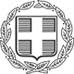 ΕΛΛΗΝΙΚΗ ΔΗΜΟΚΡΑΤΙΑ					Μαρκόπουλο 14-12-2022ΝΟΜΟΣ ΑΤΤΙΚΗΣ						Αρ. Πρωτ.: 938	 Ν.Π.Δ.Δ. ΚΟΙΝΩΝΙΚΩΝ, ΑΘΛΗΤΙΚΩΝ, ΠΟΛΙΤΙΣΤΙΚΩΝ & ΠΕΡΙΒΑΛΛΟΝΤΙΚΩNΔΡΑΣΤΗΡΙΟΤΗΤΩΝ 							ΔΗΜΟΥ ΜΑΡΚΟΠΟΥΛΟΥ ΜΕΣΟΓΑΙΑΣ «ΒΡΑΥΡΩΝΙΟΣ» Προς: Τα Τακτικά μέλη του Δ.Σ.1.Μαρία Σεραφείμ (αντιπρόεδρος)2.Δημήτριος Κολιαβασίλης3.Χρήστος Μπισιώτης4.Ιωάννης Αϊδινιώτης5.Δημήτριος Δρίτσας6.Σταύρος Χρυσάφης7.Μαρία-Μαργαρίτα Μαντάλα8.Ιωάννης Στρατουδάκης9.Κωνσταντίνος Καλιακάτσος10.Βασιλική ΓκλιάτηΤα Αναπληρωματικά μέλη του Δ.Σ.1.Ευάγγελος Δημητρίου2.Μελπομένη Βαμποράκη3.Δήμητρα Δράκου4.Θεοφάνης Σταμπέλος5.Γιαννούλα Λαδά6.Σταματίνα Βλαχογιάννη7.Κωνσταντίνος Δράκος8.Χριστίνα Σκουρλή	Σας γνωρίζουμε ότι λόγω της αναγκαιότητας λήψης της εν λόγω απόφασης, η δέκατη έκτη (16η)  συνεδρίαση του ΝΠΔΔ θα πραγματοποιηθεί δια περιφοράς, την Πέμπτη 15 Δεκεμβρίου 2022, ώρα 11:30΄π.μ., με αποστολή της ψήφου σας (υπέρ, κατά, παρών) μέσω ηλεκτρονικού ταχυδρομείου και με μοναδικό θέμα ημερήσιας διάταξης:	Λήψη απόφασης για ψήφιση της 6ης αναμόρφωσης του προϋπολογισμού έτους 2022.Η συνεδρίαση ορίσθηκε κατεπείγουσα βάσει των διατάξεων του Ν.3852/2010 αρ.67 παρ.5, για την ενίσχυση των ΚΑΕ μισθοδοσίας και κρατήσεων αυτής που προκύπτουν μετά την επικαιροποίησή της.Ο ΠΡΟΕΔΡΟΣ ΤΟΥ Ν.Π.Δ.Δ.ΝΙΚΟΛΑΟΣ ΚΟΡΩΝΙΑΣ